Препоръка CM/Rec(2023)6на Комитета на министрите до държавите-членкиза съвещателната демокрация(Приета от Комитета на министрите на 6 септември 2023 г. на 1473-то заседание на представителите на министрите)Комитетът на министрите, съгласно член 15.б от Устава на Съвета на Европа (ETS № 1),Като има предвид, че целта на Съвета на Европа е да постигне по-голямо единство между своите държави-членки с цел опазване и осъществяване на идеалите и принципите, които са тяхно общо наследство, и да улесни икономическия и социалния им напредък;Убедени, че демокрацията, правата на човека и върховенството на закона са от съществено значение за запазването на мира в европейските страни и че тяхното укрепване е фактор за стабилност и социална справедливост;Като припомня, че представителната демокрация е основа за участието на гражданите в обществения живот на национално, регионално и местно ниво;Като има предвид, че участието на всички граждани е в сърцевината на демокрацията, че гражданите, които са посветени на демократичните ценности, осъзнаващи гражданските си задължения и участващи активно в обществения живот, са жизнената сила на всяка демократична система и че диалогът между гражданите и вземащите решения е от съществено значение за демокрацията, тъй като укрепва доверието, легитимността на демократичните институции и ефективността на техните действия;Позовавайки се на принципите на доброто демократично управление, които включват участие, отзивчивост, отчетност, иновации и отвореност към промени;Като припомня, че практиките на участващата демокрация, които включват и съвещателната демокрация, се използват все повече в държавите-членки и допълват представителната демокрация;Съзнавайки, че обществените очаквания продължават да се развиват, а гражданите търсят и практикуват нови начини за ангажиране и изразяване;Убедени, че съвещателната демокрация - процесът на пряко обсъждане от страна на гражданите помежду им или с участието на други заинтересовани страни на съществена област на политиката или законодателството - в определени случаи има потенциала да подобри резултатите от политиката и в крайна сметка да повиши допълнително доверието на гражданите в публичното вземане на решения и публичните действия;Признавайки, че съвещателната демокрация трябва да бъде законосъобразен, справедлив, прозрачен, приобщаващ и подлежащ на отчетност и одит процес;Вземайки предвид работата на органите на Съвета на Европа, по-специално на Парламентарната асамблея, Конгреса на местните и регионалните власти, Конференцията на международните неправителствени организации и Европейската комисия за демокрация чрез право (Венецианската комисия), както и заключенията от последващите издания от Световния форум за демокрация;Въз основа на разпоредбите на Допълнителния протокол към Европейската харта за местно самоуправление относно правото на участие в делата на местната власт (CETS № 207), както и на Препоръка 472 (2022) на Конгреса „Отвъд изборите: използване на съвещателни методи в европейските общини и региони“ и обяснителния меморандум към нея;Считайки, че е настъпил моментът за създаване на правен инструмент, приложим към всички нива на управление, с набор от принципи, целящи да гарантират, че когато се използва съвещателната демокрация, тя укрепва демократичната рамка, като допълва достиженията на правото на Съвета на Европа, като например Препоръка CM/Rec(2018)4 на Комитета на министрите към държавите-членки относно участието на гражданите в местния обществен живот, Насоките за гражданско участие в процеса на вземане на решения, приети от Комитета на министрите на 27 септември 2017 г., предходната работа на Европейския комитет по демокрация и управление по въпросите на участието и електронната демокрация, както и наборите от инструменти на Центъра за експертиза на доброто управление и на други съответни органи на Съвета на Европа;Отчитайки различните начини, по които са организирани правомощията на институциите и равнищата на управление в държавите-членки,Препоръчва на правителствата на държавите-членки:да приемат, че процесите на обсъждане, когато се провеждат по подходящ начин, могат да допълнят представителната демокрация и да разширят възможностите на хората да допринасят за развитието на политиката и формулирането на законодателството;да провеждат всеки предприет съвещателен процес съгласно следните принципи:наличие на правна рамка,яснота на мандата и дизайн,справедливо представителство,улеснено и информирано участие,компетентно подпомагане и насочване на процеса,отчетност,надзор и добро управление,оценка и учене;да въведат мерки и да предприемат действия, включително, когато е целесъобразно, за включване на разпоредби в правната рамка, с които да дадат възможност или да насърчат публичните институции на национално, регионално и местно ниво, желаещи да провеждат съвещателни процеси, да го правят в съответствие с принципите, посочени в приложението;да гарантират, че настоящата препоръка, включително приложението към нея, е преведена и широко разпространена сред съответните органи на национално, регионално и местно ниво.Приложение към препоръка CM/Rec(2023)6В това приложение са изложени принципите, приложими при разработването и/или прилагането на съвещателни методи и процеси.Принципи на съвещателната демокрацияНаличие на правна рамкаСъвещателните процеси следва да бъдат в съответствие с общата регулаторна рамка и международните ангажименти.Когато е необходимо, в делегиращите актове или в официален регламент следва ясно да бъдат определени обхвата и изискванията за съвещателните процеси, като се посочат кога следва те да бъдат използвани, как работят и каква е тяхната роля и правна сила.Следва да се въведат разпоредби и насоки, които да гарантират, че съвещателните процеси са ефективни, законосъобразни, справедливи, прозрачни, приобщаващи, подлежащи на отчетност и одит.Яснота на мандата и дизайнМандатът на съвещателните процеси следва да бъде ясно определен, включително чрез ясен график, отговорности, ресурси и последващи действия по резултатите.Обхватът трябва да е управляем и постижим, като се вземат предвид наличните ресурси като време, участници и средства.Мандатът, обхватът, съставът и форматите на съвещателните процеси следва да бъдат пропорционални и добре съобразени с обсъжданата тема и с целта на процеса. Дизайнът на един съвещателeн процес трябва да бъде прозрачен и публичен.Справедливо представителствоПроцесът на набиране на участници следва да се управлява от независима частна или публична структура, която е оправомощена и квалифицирана да го прави.Процесът на набиране на участници трябва да бъде прозрачен, приобщаващ, подлежащ на отчетност и независим одит.Набирането на участници следва да гарантира получаването на представителна група, като по целесъобразност да се използват техники за случаен подбор, а когато е необходимо, да се достигне до конкретни социално-демографски групи, засегнати от съвещателната тема.Следва да се обърне внимание на балансираното участие на жени и мъже, както и на всички други групи, за да се отрази демографският състав на географския район, за който се отнася съвещателният процес. Ако групата включва изборни представители, съотношението следва да бъде ясно определено и да се въведе механизъм, който да гарантира, че то няма да доведе до дисбаланс на силите по време на съвещателния процес.Следва да се обмисли осигуряването на достъпност и приобщаване, наред с другото, чрез възстановяване на разходите за участие, включително компенсации за пътуване, грижи за деца или отпуск, за да се насърчи участието.Улеснено и информирано участиеУчастниците следва да могат да поискат и да получат всякаква информация и следва да имат свободата да дадат отговор, какъвто те желаят, без да получават външни указания или предложения за това, какъв би могъл да бъде той. Доказателствата, предоставени на участниците, следва да могат да бъдат проверени и да идват от различни източници. В зависимост от задълбочеността и сложността на доказателствата участниците следва да разполагат с достатъчно време да обмислят чутото и да имат възможност да поискат допълнителни обяснения или допълнителна информация.Информацията трябва да бъде представена по достъпен начин, като се използва ясен и разбираем език. Следва да се обърне внимание на избягването на претоварване с информация и прекаленото опростяване.Съвещаването следва да включва възможности за подготвително обучение и непрекъснато учене по време на неговото провеждане.Компетентно подпомагане и насочване на процеса Компетентното подпомагане и насочване следва да гарантира гладкото протичане на процеса.Лицата, извършващи подпомагането и насочването, трябва да имат подходящ опит и да бъдат обучени; Компетентното подпомагане и насочване представлява изключително важно умение, което е от съществено значение за гарантиране успеха на процеса.Трябва да има място за дебати и несъгласие; лицата, извършващи подпомагането и насочването, трябва да осигурят уважителен диалог и да не правят заключения, нито да се опитват да постигнат консенсус на всяка цена.Участниците трябва да имат възможност да достигнат до собствени заключения и да развият собствени отговори без външна намеса.Подпомагането и насочването трябва да гарантира, че участниците получават достатъчна и адекватна информация и че са изслушани и подкрепени, когато е необходимо.В случай на широкообхватни процеси трябва да има целенасочена концепция за компетентно подпомагане и насочване, за да се осигури съгласуваност между всички групи, участващи в съвещателния процес.Следва да се осигури балансирано представителство по пол на лицата, извършващи подпомагане и насочване.ОтчетностВръзката между съвещателния процес и цялостния процес на вземане на решения трябва да бъде ясно определена и управлявана.Трябва да се договори механизъм за това, как съвещателният процес ще даде препоръки и как на тяхна база ще бъдат предприети последващи действия от вземащите решения и/или правещите политики. Този механизъм следва да бъде прозрачен. Лицата, вземащи решения и/или правещи политики, следва да обяснят своя избор на участниците и на обществеността, включително когато не вземат предвид резултатите от съвещанията.Следва да се въведат предпазни мерки срещу неправомерно влияние, включително манипулация и дезинформация.Следва да се създаде план за ангажиране на обществеността, за да се популяризират широко както процесът, така и резултатите от съвещателните процеси чрез подходящи канали, включително социалните медии.Предварително трябва да се обмисли как участниците в съвещателния процес ще взаимодействат с широката общественост, например чрез избор на техен говорител.Надзор и добро управлениеЗа да се гарантира, че процесът е легитимен, трябва да се обмисли възможността за установяване на независим надзор, например под формата на консултативна група или „надзорник“.Процесите на управление следва да бъдат предварително съгласувани и направени прозрачни.Администрирането и управлението на процеса трябва да бъде обезпечено с подходящи ресурси, включително и за текущи оперативни дейности.Следва да бъде обмислено включването на участниците във формулирането на текущите оперативни дейности.Процесът трябва да бъде отворен и прозрачен, за да докаже своята достоверност и надеждност.Публичната администрация следва да гарантира, че са планирани и налични достатъчно ресурси през целия цикъл, включително за изграждане на капацитет, когато е необходимо.Участниците и публичните служители следва да получат подходящо обучение за съвещателни умения преди и/или по време на процеса.Оценка и ученеОценката трябва да бъде част от  дизайна на процеса и следва да се извършва чрез процедури за самооценка или от независима структура.Трябва да се отдели време за осмисляне на писмена или устна обратна информация, получена директно от участниците, организаторите или тези, които предоставят факти и данни.Като цяло констатациите от оценките следва да бъдат публични и да представляват част от по-широк цикъл на отразяване и анализиране в рамките на секторния публичен орган.Процесът на оценяване трябва да бъде открит и критичен; предизвикателствата трябва да бъдат признати, тъй като по този начин може да се постигне подобрение и да бъдат научени уроци.КОМИТЕТ НА МИНИСТРИТЕСЪВЕТ НА ЕВРОПА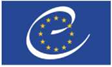 ПРЕДСТАВИТЕЛИ НА МИНИСТРИТЕПрепоръкиCM/Rec(2023)66 септември 2023 г.